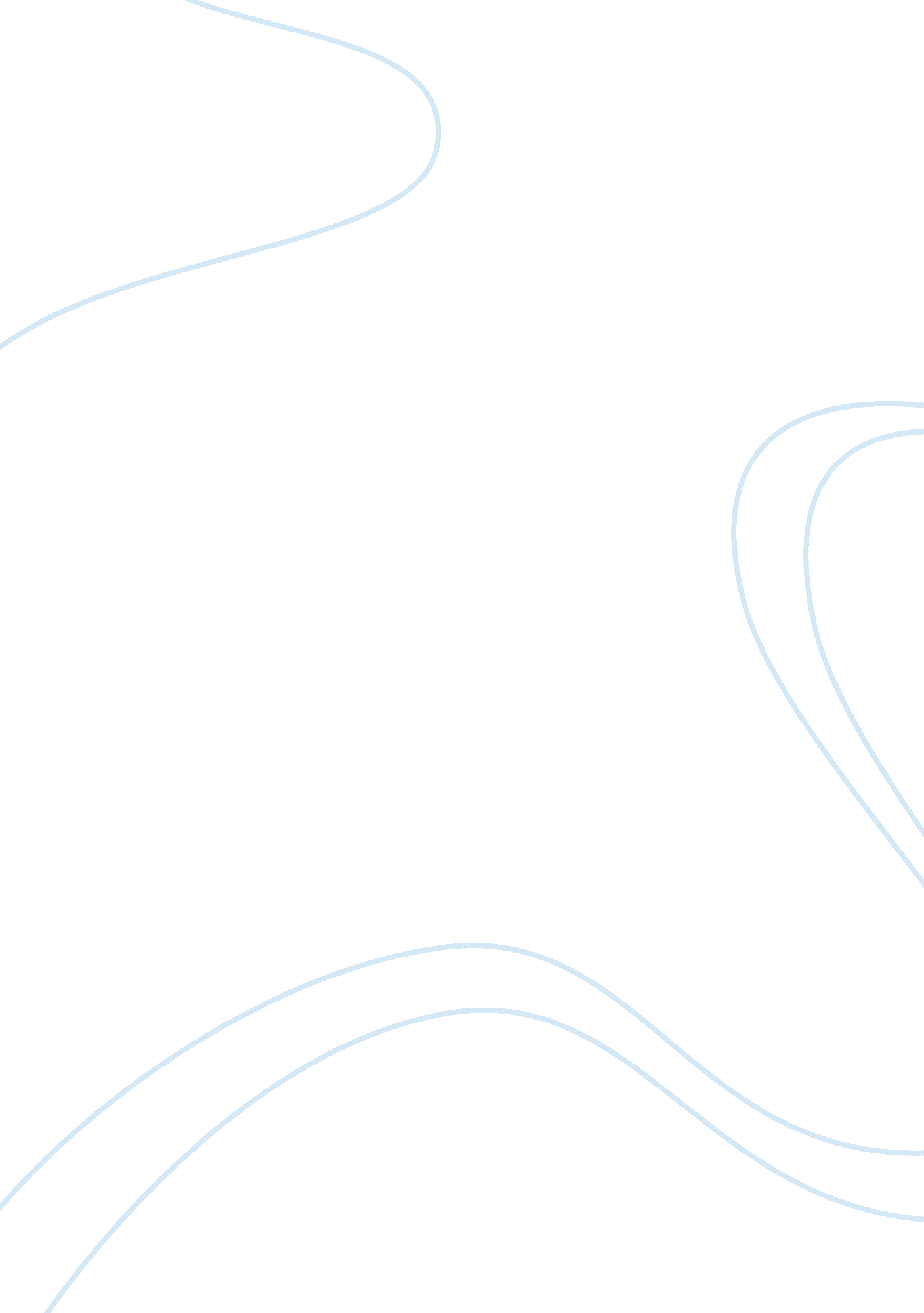 The novel crow lake by mary lawsonLiterature, Novel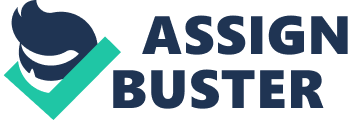 The fresh Crow Lake written by the gifted Canadian novelist Mary Lawson has already attracted the readers ' attending non merely in Canada but besides in many other states. This book was translated into many linguistic communications. Although it is one of the first plant of Mary Lawson the fresh Crow Lake has impressed the readers greatly. From the rubric of the book we can see that this narrative takes topographic point in Crow lake, a instead little farming community located in the northern portion of Ontario. I think that the chief thought of this book is to demo the relationship between the characters who suffered greatly and wholly changed their behaviour and their relation to life. The narrative shows thechildhoodand the big life of the chief characters whose life is closely connected with the pools situated non far from their house. The chief character of the book Kate Morrison tells a awful narrative of her life. Kate was 7 old ages old when her parents died in the auto accident. Kate, her small sister Bo who was 1, 5 old ages old and her brothers Luke and Matt who were much older than Kate became the orphans. They did non desire to populate individually after the awful calamity with their parents. The senior brothers Luke and Matt did everything they could to assist their household to last. Besides the community did non go forth the hapless small kids without their aid. The pools played an of import function non merely in the life of Kate Morrison but besides in the whole secret plan of the novel. May be that is why Mary Lawson, the writer of the novel, chose the rubric of her book Crow Lake. I would wish to analyse the significance of the pools in the novel and do a decision. The calamity that takes topographic point at the really beginning of the narrative had a serious influence on the kids of Morrison household. It is a great psychological injury for the kids who loose the dearest people in their life - their parents. The infantile cryings, their contrite feelings and their journey down memory lane when they had their female parent and male parent near them had a deep influence on the infantile head and the life perceptual experience. Of class their strong desire to remain together as a household is one of the chief points of the book. ButI believethat the nucleus of the novel is that Kate tries to happen out what hinders her to be in good dealingss with Matt, her senior brother who ever set her the illustration, who taught her love the pools and the nature about. It is her battle that which sets bounds in her life and makes her hide feelings to Daniel, a immature adult male who is beloved to Kate. The pools in the novel are non simply a topographic point around which some events occur. The pools in the novel mean the more of import and valuable sense: they show those close dealingss between a sister and a brother which are deserving look up toing. Furthermore the pools in the fresh allow us see the immature old ages of Kate when she was guiltless and did non understand those things which she realized subsequently after Matt 's treachery. Kate says, `` By the undermentioned September the pools themselves would hold been desecrated twice over, every bit far as I was concerned, and for some old ages after that I did non see them at all. And when I did, it was without Matt, and it was non the same '' ( Lawson 218 ) Kate 's pick of her future calling depended on the pools in a manner. She was afraid that the pools would decease and at the same clip her remembrances of her childhood would decease excessively. She says, `` I imagined myself traveling back to them one twenty-four hours in the hereafter, looking into their deepness and seeing aˆ¦ nil '' No admiration the writer gives precedence to the pools and the chief characters of the fresh Kate and Matt choose biologicalscienceas their field of survey. Matt explicated Kate many interesting thoughts about the nature around and the life signifiers of the pools during their legion walks to the pools. Kate learned many interesting things about the polliwogs of different types of toads and the polo-necks, about the triton and the mudcat, about the tops and the H2O striders. She was so enthusiastic hearing to Matt 's narratives: `` The involvement which Matt had sparked in me had developed by so into a deeper wonder, and that twelvemonth I was detecting and inquiring about things without being prompted '' Therefore she decided to analyze biological science in the University in Toronto and that was her right pick. Besides a great trade of beautiful descriptions of the pools are given in the novel. I think they have a particular function which is reflected in the rubric of the book. It is the writer 's conundrum which can be solved by the readers who are watching the class of the events in the novel attentively. I am certain Mary Lawson wants to demo the readers of her novel that nature has a great impact on us. It non merely gives us the chance to bask its beauty but it besides helps us to get the better of troubles which occur in our life and to outwear sorrow as it was in the Kate and Matt 's instance. Kate and Matt had a good clip together at the pools and they were happy. They tried non to believe about their household calamity, and watching the life signifiers in the pool they knew that they were the portion of the Nature, the portion of the Universe. When we see the loss of relationship between Kate and Matt we feel pain at our Black Marias. Furthermore Kate is such a individual who is afraid of new close dealingss with Daniel because she does non desire to hold one more loss. She is afraid of puting her fondnesss upon Daniel and puts her occupation and everything that is connected with it on the first topographic point in her life. Mary Lawson 's fresh Crow Lake proves the fact that the pools as a portion of Nature helped a immature miss Kate Morrison every bit good as her brothers and sister to last after the calamity in their household. Furthermore the pools became the portion of her remembrances connected with her childhood and with her senior brother Matt. And one more of import decision is that the pools put Kate on the right manner in taking her calling of a life scientist. Kate is certain that the pools are the portion of her life. She says, `` There is no image of my childhood that I carry with me more clearly than that '' ( Lawson 4 ) I think that every individual should happen such a topographic point in his or her life given by the Universe which will assist to get the better of the adversities and the wretchednesss of life and bask the happy minutes of life with beloved people. 